BuzzFeed Launches First Mobile GameRun Boggo Run hails from BuzzFeed Animation Studio — and drops today on both iOS and Android. The game was inspired by BuzzFeed’s hit animated series, The Land Of Boggs, which counts 1.1 million followers on Instagram and follows a society of strange, colorful creatures of all shapes and sizes who love hard and puke rainbows, BuzzFeed says.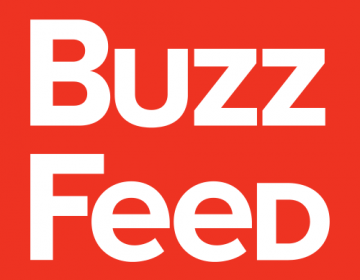 Tubefilter 12.22.20https://www.tubefilter.com/2020/12/22/buzzfeed-launches-first-mobile-game-the-land-of-boggs/